Third Grade Cluster 2 CFATeacher Guide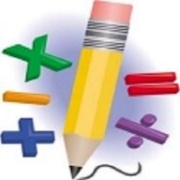 This assessment assesses students’ ability to:Solve one-step and two-step addition and subtraction problems within 1,000 using strategies based on properties of additionUse place value and number lines to round numbers to the nearest ten or hundredUse mental math to solve addition and subtraction problemsUse rounding and/or compatible numbers to estimate a sum or differenceUse the relationship between addition and subtraction to add and subtract more efficientlyNCSCOS 2017 Mathematics Standards:Data Driven Instruction:This assessment is one data point and should be used with data gathered from multiple sources to make an informed decision about each student’s misconceptions and mastery. Third Grade Cluster 2 CFA Scoring Guide Rubric Scoring Guide:Question 9 (2 points):Student receives 1 point for each of the following bullets:Student subtracts 390 to show the removal of apples and adds 234 to show that apples were added to the stand (Students may add or subtract first.  Order is not important in this situation).Student states that there were 531 apples on the stand at noon.Student Name: ______________________			Date: ______________3rd Grade Cluster 2 CFA__________________________________________________________________1.  Mallory built a house with 268 Lego bricks.  She added more bricks on to make her house bigger.  Now her Lego house has 645 bricks.  How many Lego bricks did Mallory add on to her house?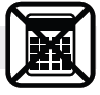 A  377 						B  387C  477						D  9132.  Mrs. Copeland asked a group of third graders to name their favorite free time activity.  She used the data to create the graph below:Favorite Way to Spend Free Time for Third GradersHow many more students said games rather than sports?A    2						B    3C    4						D   83.   The manager at a store had a customer request a large number of pencils.  The store sold pencils in boxes of 100, packs of 10, and as single pencils.The store had 6 boxes of pencils.The store had 23 packs of pencils.The store had 65 single pencils.How many pencils did the manager have to sell to the customer? A   895						B   868C   688						D   94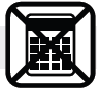 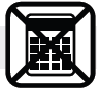 4.  Sunshine Elementary School has 10 classes. There are 210 students in third grade.  146 of the third graders are boys.How many girls are in third grade?A	   64						B    76                                                        C	   136						D    3565.   Emily wants to estimate how many hundreds will be in the sum of 348 and 463.  How many hundreds will be in Emily’s total?A  6						B  7 C  8 						D  96. 	Kate worked on her homework this week for 110 minutes.  She worked for 28 more minutes than her sister Callie.  How many minutes did her sister Callie work?A   82						B   92C   98						D   1387.   Carlos earned $900 mowing lawns this summer.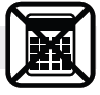 He paid $257 for supplies to mow.He gave $198 to his friend for helping with some of the lawns.After Carlos paid for supplies and gave money to his friend for helping, how much money did he have leftover?A	$641  						B  $643                                                            C	$455  						D  $4458.  Bryana visited her grandmother and her cousins over summer break. Her grandmother lives 415 miles away.Her cousins live 287 miles away.About how much farther did Bryana have to travel to see her grandmother?A   100 miles					B   200 milesC   300 miles					D   700 milesOpen Response QuestionsWrite your response for each question below.  Show your thinking.9.  Fresh Foods Grocery Store placed 687 apples on a stand.390 apples were sold by noon.The store pulled the 234 apples from their storage to add to the stand at noon.How many apples were on the stand at noon?  StandardQuestionsNC.3.NBT.21, 3, 4, 5, 6, 8NC.3.OA.87, 9QuestionStandardAnswer 1NC.3.NBT.2A2NC.2.MD.10B3NC.3.NBT.2A4NC.3.NBT.2A5NC.3.NBT.2C6NC.3.NBT.2A7NC.3.OA.8D8NC.3.NBT.2A9NC.3.OA.8RubricSports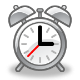 ReadingDrawingGames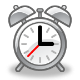 